ОБЛАСТНЫЕ и ГОРОДСКИЕ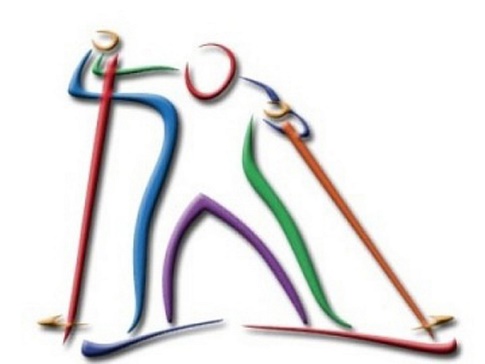 соревнования по спортивному туризмуна лыжных дистанциях13-14 февраля 2021 года	Новокузнецкий городской округУСЛОВИЯ СОРЕВНОВАНИЙ В ДИСЦИПЛИНЕ«ДИСТАНЦИЯ – ЛЫЖНАЯ - ГРУППА»класс дистанции – 2Перечень, параметры, оборудование этапов и условия их прохожденияНачальник дистанцииДлина дистанции1193 мНабор высоты-Количество этапов - 5Стартпо звуковому сигналу стартового таймера с фиксацией времени старта в электронной станции «СТАРТ» (по п.5.1.3.2 и п.5.1.4.1 Регламента)Расстояние до ЗХЛ 1350 мРасстояние от ЗХЛ 1 до Этапа 110 мЭтап 1 БревноБревноБревноКВ – 8 мин.Схема этапаСхема этапаСхема этапаСхема этапаСхема этапаПараметры:Параметры:L от точки крепления перил маятника (ТКПМ) до КЛ ЦС - 9 м.,L от ТКПМ до бревна – 1,5 м.L между ТО-1 и ТО-2 - 18 м.,L бревна – 9 м.L от точки крепления перил маятника (ТКПМ) до КЛ ЦС - 9 м.,L от ТКПМ до бревна – 1,5 м.L между ТО-1 и ТО-2 - 18 м.,L бревна – 9 м.L от точки крепления перил маятника (ТКПМ) до КЛ ЦС - 9 м.,L от ТКПМ до бревна – 1,5 м.L между ТО-1 и ТО-2 - 18 м.,L бревна – 9 м.Оборудование:Оборудование:ИСТО-1 – неразъемный карабин, БЗ, КЛТО-1 – неразъемный карабин, БЗ, КЛОборудование:Оборудование:ЦСКЛ, БЗ, ТО-2 – двойная петляКЛ, БЗ, ТО-2 – двойная петляДействия по пунктам:Действия по пунктам:Первый участник переправляется по пункту  7.14. Далее по пунктам 7.6, 7.8, 7.7.1Первый участник переправляется по пункту  7.14. Далее по пунктам 7.6, 7.8, 7.7.1Первый участник переправляется по пункту  7.14. Далее по пунктам 7.6, 7.8, 7.7.1Обратное движение:Обратное движение:по КОДпо КОДпо КОДРасстояние от ЦС Этапа 1 до ЗХЛ 1 10 мРасстояние от ЗХЛ 1 до Этапа 2100 мЭтап 2 Тонкий ледТонкий ледТонкий ледКВ – 4 минСхема этапаСхема этапаСхема этапаСхема этапаСхема этапаПараметры:Параметры:L между ТО1 и ТО2 - 18 м., L ОЗ – 16 м.L между ТО1 и ТО2 - 18 м., L ОЗ – 16 м.L между ТО1 и ТО2 - 18 м., L ОЗ – 16 м.Оборудование:Оборудование:ИСТО-1 – неразъемный карабин, БЗ, КЛ, судейские перилаТО-1 – неразъемный карабин, БЗ, КЛ, судейские перилаОборудование:Оборудование:ЦСКЛ, БЗ, ТО-2 – двойная петляКЛ, БЗ, ТО-2 – двойная петляДействия по пунктам:Действия по пунктам:7.87.87.8Обратное движение:Обратное движение:по КОДпо КОДпо КОДРасстояние от ЦС Этапа 2 до ЗХЛ-2 150 мРасстояние от ЗХЛ-2 до Этапа 310 мБЛОК ЭТАПОВ 2 - 3БЛОК ЭТАПОВ 2 - 3БЛОК ЭТАПОВ 2 - 3БЛОК ЭТАПОВ 2 - 3КВ – 7 мин.Схема блока этаповСхема блока этаповСхема блока этаповСхема блока этаповСхема блока этаповЭтап 2 СпускСпускСпускПараметры:Параметры:L этапа - 7 м.,  склона – до 35L этапа - 7 м.,  склона – до 35L этапа - 7 м.,  склона – до 35Оборудование:Оборудование:ИСБЗ, КЛ, судейские перилаБЗ, КЛ, судейские перилаОборудование:Оборудование:ЦСОЗ, ТО – неразъемный карабинОЗ, ТО – неразъемный карабинДействия по пунктам:Действия по пунктам:7.12.17.12.17.12.1Обратное движение:Обратное движение:7.10.2, 7.10.67.10.2, 7.10.67.10.2, 7.10.6Дополнительные условия:Дополнительные условия:Этап проходится в два участка без потери самостраховки. Нахождение участников в ОЗ разрешается: 1 участок спуска- 1 участник, ТО судейский карабин и 2 участок спуска 1 участник.Этап проходится в два участка без потери самостраховки. Нахождение участников в ОЗ разрешается: 1 участок спуска- 1 участник, ТО судейский карабин и 2 участок спуска 1 участник.Этап проходится в два участка без потери самостраховки. Нахождение участников в ОЗ разрешается: 1 участок спуска- 1 участник, ТО судейский карабин и 2 участок спуска 1 участник.Этап 3 СпускСпускСпускПараметры:Параметры:L этапа - 18 м.,  склона – до 35L этапа - 18 м.,  склона – до 35L этапа - 18 м.,  склона – до 35Оборудование:Оборудование:ИСОЗ, ТО – неразъемный карабин ОЗ, ТО – неразъемный карабин Оборудование:Оборудование:ЦСКЛ, БЗКЛ, БЗДействия по пунктам:Действия по пунктам:7.6, 7.12.1, 7.7.17.6, 7.12.1, 7.7.17.6, 7.12.1, 7.7.1Обратное движение:Обратное движение:7.10.2, 7.10.67.10.2, 7.10.67.10.2, 7.10.6Расстояние от ЦС Этапа 3 до ИС Этапа 4 10 мЭтап 4 ПодъемПодъемПодъемКВ – нетСхема этапаСхема этапаСхема этапаСхема этапаСхема этапаПараметры:Параметры:L этапа - 28 м.,  склона – до 35L этапа - 28 м.,  склона – до 35L этапа - 28 м.,  склона – до 35Оборудование:Оборудование:ИСБЗ, КЛ, судейские перилаБЗ, КЛ, судейские перилаОборудование:Оборудование:ЦСКЛ, БЗКЛ, БЗДействия по пунктам:Действия по пунктам:7.10.2, 7.10.67.10.2, 7.10.67.10.2, 7.10.6Обратное движение:Обратное движение:7.127.127.12Расстояние от ЦС Этапа 4 до ЗХЛ 2 10 мРасстояние от ЗХЛ 2 до ЗХЛ 3300мРасстояние от ЗХЛ 3 до ИС Этапа 410 мЭтап 5 Навесная переправаНавесная переправаНавесная переправаКВ – 5 мин.Схема этапаСхема этапаСхема этапаСхема этапаСхема этапаПараметры:Параметры:L между ТО1 и ТО2 до - 18 м.L ОЗ - 16 м., окружность ТО – 0,7 м.L между ТО1 и ТО2 до - 18 м.L ОЗ - 16 м., окружность ТО – 0,7 м.L между ТО1 и ТО2 до - 18 м.L ОЗ - 16 м., окружность ТО – 0,7 м.Оборудование:Оборудование:ИСБЗ, КЛ, судейские перила, ТО-1 – судейская петля для постановки на самостраховкуБЗ, КЛ, судейские перила, ТО-1 – судейская петля для постановки на самостраховкуБЗ, КЛ, судейские перила, ТО-1 – судейская петля для постановки на самостраховкуОборудование:Оборудование:ЦСБЗ, КЛ, судейские перила, ТО-2 – судейская петля для постановки на самостраховкуБЗ, КЛ, судейские перила, ТО-2 – судейская петля для постановки на самостраховкуБЗ, КЛ, судейские перила, ТО-2 – судейская петля для постановки на самостраховкуДействия по пунктам:Действия по пунктам:7.97.97.9Обратное движение:Обратное движение:по КОДпо КОДпо КОДРасстояние от Этапа 5 до Финиша 50 мФинишфиксацией времени финиша в электронной станции «ФИНИШ»